[Event Title]   |   Confidential Event Cover sheet 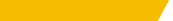 UW Medicine AdvancementFriday, November 0, 2000LocationReception 00:00 p.m.Dinner 00:00 p.m.
PURPOSE           About, format, goalsATTENDEESApproximately X guests. Attendee description (who’s invited).ATTACHMENTSi.e. invitation, bio notes, guest list, timeline, etc. (all vendors receive the same and all leadership receive the same).SPECIAL NOTES
Important to call out to party (i.e. leadership, vendors, participants, etc.) receiving briefingEVENT SCHEDULE0:00 p.m.	Event lead arrives on site0:00 p.m.	Caterer arrives0:00 p.m.	Set-up time0:00 p.m.	Volunteers ready to receive guests0:00 p.m.	Venue ready0:00 p.m.	Reception begins0:00 p.m.	Transition into auditorium0:00 p.m.	Program begins0:00 p.m.	Event endsCONTACTS:	FLFTitle, UW Medicine Advancement 206.221.0000 office, 206.002.0002 cell, 00001@uw.edu	Additional internal contactTitle, UW Medicine Advancement 206.221.0000 office, 206.002.0002 cell, 00001@uw.edu